Výkonný výbor okresního fotbalového svazu České Budějovice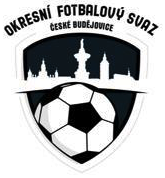 Nám. Přemysla Otakara II č. 33 PSČ 370 21 Tel.: 723 505 600,  e-mail ofs.cb@seznam.cz ________________________________________________________________________________                                     Zápis ze schůze DK č.28 ze dne 22.6.2022                    Přítomni:  Čapek, Krýdl, Brom, Kupka, Bohm                    Omluveni:  --Nebyly žádné případy k projednání.Členové DK děkují funkcionářům OFS Č. Budějovice za spolupráci ve fotbalovém ročníku 2021/2022.Zapsal: Krýdl